Руководствуясь пунктом 4 приложения 4 Закона Красноярского края от 10.07.2007 N 2-317 "О межбюджетных отношениях в Красноярском крае", статьями 23, 53, 54 Устава Ужурского района, Ужурский районный Совет депутатов РЕШИЛ:1. В приложение к решению Ужурского районного Совета депутатов от 21.06.2016 № 12-77р внести следующие изменения: - в пункте 9.2. раздела IV словосочетания «х Kудi» и «Kудi коэффициент удорожания i-го поселения» исключить.2. Решение вступает в силу в день, следующий за днем его, официального опубликования в районной газете «Сибирский хлебороб». 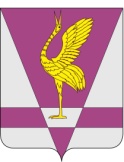 КРАСНОЯРСКИЙ КРАЙУЖУРСКИЙ РАЙОННЫЙ СОВЕТДЕПУТАТОВРЕШЕНИЕКРАСНОЯРСКИЙ КРАЙУЖУРСКИЙ РАЙОННЫЙ СОВЕТДЕПУТАТОВРЕШЕНИЕКРАСНОЯРСКИЙ КРАЙУЖУРСКИЙ РАЙОННЫЙ СОВЕТДЕПУТАТОВРЕШЕНИЕ26.11.2019 г. Ужур№40-304рО внесении изменений в решение Ужурского районного Совета депутатов Красноярского края от 21.06.2016 № 12-77р «Об утверждении методики распределения средств дотации на выравнивание бюджетной обеспеченности поселений О внесении изменений в решение Ужурского районного Совета депутатов Красноярского края от 21.06.2016 № 12-77р «Об утверждении методики распределения средств дотации на выравнивание бюджетной обеспеченности поселений О внесении изменений в решение Ужурского районного Совета депутатов Красноярского края от 21.06.2016 № 12-77р «Об утверждении методики распределения средств дотации на выравнивание бюджетной обеспеченности поселений Председатель Ужурского районного Совета депутатов __________________(Семехин С.С.)Глава Ужурского района _________________(Зарецкий К.Н.)